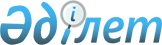 Махамбет аудандық мәслихатының 2010 жылғы 22 желтоқсандағы № 246 "Махамбет ауданының 2011-2013 жылдарға арналған аудандық бюджеті туралы" шешіміне өзгерістер енгізу туралы
					
			Күшін жойған
			
			
		
					Атырау облысы Махамбет аудандық мәслихатының 2011 жылғы 11 қарашадағы № 296 шешімі. Атырау облысының әділет департаментінде 2011 жылғы 1 желтоқсанда № 4-3-163 тіркелді. Күші жойылды - Атырау облысы Махамбет аудандық мәслихатының 2013 жылғы 28 наурыздағы № 81 шешімімен

      Ескерту. Күші жойылды - Атырау облысы Махамбет аудандық мәслихатының 2013.03.28 № 81 шешімімен.

      Қазақстан Республикасының 2008 жылғы 4 желтоқсандағы Бюджет кодексінің 9-бабының 2-тармағына, "Қазақстан Республикасындағы жергілікті мемлекеттік басқару және өзін-өзі басқару туралы" Қазақстан Республикасының 2001 жылғы 23 қаңтардағы Заңының 6-бабына сәйкес, аудандық әкімдігінің 2011-2013 жылдарға арналған аудандық бюджетті нақтылау туралы ұсынысын қарап, аудандық мәслихат ШЕШІМ ЕТЕДІ:



      1.Аудандық мәслихаттың 2010 жылғы 22 желтоқсандағы № 246 "Махамбет ауданының 2011-2013 жылдарға арналған аудандық бюджеті туралы" шешіміне(нормативтік құқықтық актілерді мемлекеттік тіркеу тізілімінде 2011 жылы 18 қаңтарда № 4-3-152 болып тіркелген, аудандық "Жайық шұғыласы" газетінің 2011 жылғы 20 қаңтардағы № 11 санында жарияланған) мынадай өзгерістер енгізілсін:



      1) 1-тармақта:

      1) тармақшада:

      "2 591 754" деген сандар "2 840 822" деген сандармен ауыстырылсын;

      "1 218 598" деген сандар "1 143 070" деген сандармен ауыстырылсын;

      "15 242" деген сандар "10 501" деген сандармен ауыстырылсын; "10 966" деген сандар "14 883" деген сандармен ауыстырылсын;

      "1 346 948" деген сандар "1 672 368" деген сандармен ауыстырылсын;

      2) тармақшада:

      "2 699 784" деген сандар "2 948 852" деген сандармен ауыстырылсын;

      3) тармақша мынадай редакцияда жазылсын:

      "3) таза бюджеттік кредит беру – 26 444 мың теңге, оның ішінде:

      бюджеттік кредиттер – 27 216 мың теңге;

      бюджеттік кредиттерді өтеу – 772 мың теңге;";

      4) тармақшада:

      "-135 246" деген сандар "-134 474" деген сандармен ауыстырылсын;

      5) тармақшада:

      "135 246" деген сандар "134 474" деген сандармен ауыстырылсын;

      "28" деген сандар "800" деген сандармен ауыстырылсын.



      2) 3-тармақта:

      бірінші абзацтағы "530 155" деген сандар "855 575" деген сандармен ауыстырылсын;

      екінші абзацтағы "12 291" саны "12 288" санымен ауыстырылсын;

      төртінші абзацтағы "19 349" деген сандар "40 099" деген сандармен ауыстырылсын;

      тоғызыншы абзацтағы "17 917" деген сандар "17 782" деген сандармен ауыстырылсын;

      он бірінші абзацтағы "335 552" деген сандар "640 360" деген сандармен ауыстырылсын.



      3) 6-тармақта:

      "1 109" деген сандар "109" деген сандармен ауыстырылсын.

      4) көрсетілген шешімге 1 және 4-қосымшалар осы шешімнің 1 және 2-қосымшаларға сәйкес жаңа редакцияда жазылсын.



      2. Осы шешім 2011 жылдың 1 қаңтарынан бастап қолданысқа енгізілсін.      Аудандық мәслихаттың кезектен

      тыс 31-сессиясының төрағасы                Б. Бисалиев      Аудандық мәслихаттың хатшысы               А. Құрманбаев

Аудандық мәслихаттың     

2011 жылғы 11 қарашадағы № 296

шешімімен бекітілген 1 қосымша 2011 жылға арналған аудандық бюджет

Аудандық мәслихаттың     

2011 жылғы 11 қарашадағы № 296

шешімімен бекітілген 2 қосымша Ауылдық (селолық) округтер әкімдері аппараттары арқылы қаржыландырылатын бюджеттік бағдарламаларды қаржыландыру мөлшері

(мың теңге)таблицаның жалғасытаблицаның жалғасы
					© 2012. Қазақстан Республикасы Әділет министрлігінің «Қазақстан Республикасының Заңнама және құқықтық ақпарат институты» ШЖҚ РМК
				СанатыСанатыСанатыСанатыСомасы,

мың теңгеСыныбыСыныбыСыныбыСомасы,

мың теңгеІшкі сыныбыІшкі сыныбыСомасы,

мың теңгеАтауыСомасы,

мың теңгеI. Кірістер2 840 8221Салықтық түсімдер1 143 07001Табыс салығы216 4312Жеке табыс салығы216 43103Әлеуметтік салық80 9921Әлеуметтік салық80 99204Меншікке салынатын салықтар836 9191Мүлікке салынатын салықтар803 4203Жер салығы10 6154Көлік құралдарына салынатын салық22 5965Бірыңғай жер салығы28805Тауарларға, жұмыстарға және қызметтерге салынатын ішкі салықтар6 8272Акциздер9753Табиғи және басқа да ресурстарды пайдаланғаны үшін түсетін түсімдер1 9364Кәсіпкерлік және кәсіби қызметті жүргізгені үшін алынатын алымдар3 6685Ойын бизнесіне салық24808Заңдық мәнді іс-әрекеттерді жасағаны және (немесе) оған уәкілеттігі бар мемлекеттік органдар немесе лауазымды адамдар құжаттар бергені үшін алынатын міндетті төлемдер1 9011Мемлекеттік баж1 9012Салықтық емес түсімдер10 50101Мемлекеттік меншіктен түсетін кірістер2 7105Мемлекет меншігіндегі мүлікті жалға беруден түсетін кірістер2 7109Мемлекеттік меншіктен түсетін басқа да кірістер02Мемлекеттік бюджеттен қаржыландырылатын мемлекеттік мекемелердің тауарларды (жұмыстарды, қызметтерді) өткізуінен түсетін түсімдер1Мемлекеттік бюджеттен қаржыландырылатын мемлекеттік мекемелердің тауарларды (жұмыстарды, қызметтерді) өткізуінен түсетін түсімдер04Мемлекеттік бюджеттен қаржыландырылатын, сондай-ақ Қазақстан Республикасы Ұлттық Банкінің бюджетінен (шығыстар сметасынан) ұсталатын және қаржыландырылатын мемлекеттік мекемелер салатын айыппұлдар, өсімпұлдар, санкциялар, өндіріп алулар6 5781Мұнай секторы ұйымдарынан түсетін түсімдерді қоспағанда, мемлекеттік бюджеттен қаржыландырылатын, сондай-ақ Қазақстан Республикасы Ұлттық Банкінің бюджетінен (шығыстар сметасынан) ұсталатын және қаржыландырылатын мемлекеттік мекемелер салатын айыппұлдар, өсімпұлдар, санкциялар, өндіріп алулар6 57806Басқа да салықтық емес түсімдер1 2131Басқа да салықтық емес түсімдер1 2133Негізгі капиталды сатудан түсетін түсімдер14 88301Мемлекеттік мекемелерге бекітілген мемлекеттік мүлікті сату101Мемлекеттік мекемелерге бекітілген мемлекеттік мүлікті сату1003Жерді және материалдық емес активтерді сату14 8731Жерді сату14 8734Трансферттердің түсімдері1 672 36802Мемлекеттік басқарудың жоғары тұрған органдарынан түсетін трансферттер1 672 3682Облыстық бюджеттен түсетін трансферттер1 672 368Функционалдық топФункционалдық топФункционалдық топФункционалдық топСомасы, мың теңгеӘкімшіӘкімшіӘкімшіСомасы, мың теңгеБағдарламаБағдарламаСомасы, мың теңгеАтауыСомасы, мың теңгеII. Шығындар2 948 85201Жалпы сипаттағы мемлекеттік қызметтер199 660112Аудан (облыстық маңызы бар қала) мәслихатының аппараты13 017001Аудан (облыстық маңызы бар қала) мәслихатының қызметін қамтамасыз ету жөніндегі қызметтер13 017003Мемлекеттік органдардың күрделі шығыстары122Аудан (облыстық маңызы бар қала) әкімінің аппараты51 957001Аудан (облыстық маңызы бар қала) әкімінің қызметін қамтамасыз ету жөніндегі қызметтер40 857003Мемлекеттік органдардың күрделі шығыстары11 100123Қаладағы аудан, аудандық маңызы бар қала, кент, ауыл (село), ауылдық (селолық) округ әкімінің аппараты111 208001Қаладағы аудан, аудандық маңызы бар қаланың, кент, ауыл (село), ауылдық (селолық) округ әкімінің қызметін қамтамасыз ету жөніндегі қызметтер104 808022Мемлекеттік органдардың күрделі шығыстары6 400452Ауданның (облыстық маңызы бар қаланың) қаржы бөлімі15 791001Аудандық бюджетті орындау және коммуналдық меншікті (облыстық маңызы бар қала) саласындағы мемлекеттік саясатты іске асыру жөніндегі қызметтер14 316003Салық салу мақсатында мүлікті бағалауды жүргізу226004Біржолғы талондарды беру жөніндегі жұмысты және біржолғы талондарды іске асырудан сомаларды жинаудың толықтығын қамтамасыз етуді ұйымдастыру798010Коммуналдық меншікті жекешелендіруді ұйымдастыру151011Коммуналдық меншікке түскен мүлікті есепке алу, бағалау, сақтау және сату018Мемлекеттік органдардың күрделі шығыстары300453Ауданның (облыстық маңызы бар қаланың) экономика және бюджеттік жоспарлау бөлімі7 687001Экономикалық саясатты, мемлекеттік жоспарлау жүйесін қалыптастыру және дамыту және ауданды (облыстық маңызы бар қаланы) басқару саласындағы мемлекеттік саясатты іске асыру жөніндегі қызметтер7 477004Мемлекеттік органдардың күрделі шығыстары21002Қорғаныс1 673122Аудан (облыстық маңызы бар қала) әкімінің аппараты1 673005Жалпыға бірдей әскери міндетті атқару шеңберіндегі іс-шаралар1 673122Аудан (облыстық маңызы бар қала) әкімінің аппараты006Аудан (облыстық маңызы бар қала) ауқымындағы төтенше жағдайлардың алдын алу және оларды жою03Қоғамдық тәртіп, қауіпсіздік, құқық, сот, қылмыстық-атқару қызметі225458Ауданның (облыстық маңызы бар қаланың) тұрғын үй-коммуналдық шаруашылығы, жолаушылар көлігі және автомобиль жолдары бөлімі225021Елді мекендерде жол жүрісі қауіпсіздігін қамтамасыз ету22504Білім беру1 498 192123Қаладағы аудан, аудандық маңызы бар қала, кент, ауыл (село), ауылдық (селолық) округ әкімінің аппараты341 794004Мектепке дейінгі тәрбие ұйымдарын қолдау және оқыту340 560025Мектеп мұғалімдеріне және мектепке дейінгі ұйымдардың тәрбиешілеріне біліктілік санаты үшін қосымша ақының көлемін ұлғайту1 234464Ауданның (облыстық маңызы бар қаланың) білім  бөлімі1 156 398003Жалпы білім беру1 083 318006Балаларға қосымша білім беру27 397001Жергілікті деңгейде білім беру саласындағы мемлекеттік саясатты іске асыру жөніндегі қызметтер6 200002Ақпараттық жүйелер құру004Ауданның (облыстық маңызы бар қаланың) мемлекеттік білім беру мекемелерінде білім беру жүйесін ақпараттандыру2 480005Ауданның (облыстық маңызы бар қаланың) мемлекеттік білім беру мекемелер үшін оқулықтар мен оқу-әдістемелік кешендерді сатып алу және жеткізу16 361007Аудандық (қалалық) ауқымдағы мектеп олимпиадаларын және мектептен тыс іс-шараларды өткізу1 444012Мемлекеттік органдардың күрделі шығыстары015Жетім баланы (жетім балаларды) және ата-аналарының қамқорынсыз қалған баланы (балаларды) күтіп-ұстауға асыраушыларына ай сайынғы ақшалай қаражат төлемдері6 512019Ауданның (облыстық маңызы бар қаланың) мемлекеттік білім беру мекемелеріне жұмыстағы жоғары көрсеткіштері үшін гранттарды табыс ету020Үйде оқытылатын мүгедек балаларды жабдықпен, бағдарламалық қамтыммен қамтамасыз ету2 331021Мектеп мұғалімдеріне және мектепке дейінгі ұйымдардың тәрбиешілеріне біліктілік санаты үшін қосымша ақының көлемін ұлғайту10 355467Ауданның (облыстық маңызы бар қаланың) құрылыс бөлімі037Білім беру объектілерін салу және реконструкциялау05Денсаулық сақтау123Қаладағы аудан, аудандық маңызы бар қала, кент, ауыл (село), ауылдық (селолық) округ әкімінің аппараты002Ерекше жағдайларда сырқаты ауыр адамдарды дәрігерлік көмек көрсететін ең жақын денсаулық сақтау ұйымына жеткізуді ұйымдастыру06Әлеуметтік көмек және әлеуметтік қамсыздандыру150 587123Қаладағы аудан, аудандық маңызы бар қала, кент, ауыл (село), ауылдық (селолық) округ әкімінің аппараты19 156003Мұқтаж азаматтарға үйінде әлеуметтік көмек көрсету19 156451Ауданның (облыстық маңызы бар қаланың) жұмыспен қамту және әлеуметтік бағдарламалар бөлімі131 431002Еңбекпен қамту бағдарламасы47 921004Ауылдық жерлерде тұратын денсаулық сақтау, білім беру, әлеуметтік қамтамасыз ету, мәдениет және спорт мамандарына отын сатып алуға Қазақстан Республикасының заңнамасына сәйкес әлеуметтік көмек көрсету6 100005Мемлекеттік атаулы әлеуметтік көмек1 029006Тұрғын үй көмегі1 019007Жергілікті өкілетті органдардың шешімі бойынша мұқтаж азаматтардың жекеленген топтарына әлеуметтік көмек14 805010Үйден тәрбиеленіп оқытылатын мүгедек балаларды материалдық қамтамасыз ету1 35601618 жасқа дейінгі балаларға мемлекеттік жәрдемақылар33 246017Мүгедектерді оңалту жеке бағдарламасына сәйкес, мұқтаж мүгедектерді міндетті гигиеналық құралдармен қамтамасыз етуге және ымдау тілі мамандарының, жеке көмекшілердің қызмет көрсету5 210023Жұмыспен қамту орталықтарының қызметін қамтамасыз ету6 386001Жергілікті деңгейде халық үшін әлеуметтік бағдарламаларды жұмыспен қамтуды қамтамасыз етуді іске асыру саласындағы мемлекеттік саясатты іске асыру жөніндегі қызметтер13 496011Жәрдемақыларды және басқа да әлеуметтік төлемдерді есептеу, төлеу мен жеткізу бойынша қызметтерге ақы төлеу863021Мемлекеттік органдардың күрделі шығыстары07Тұрғын үй–коммуналдық шаруашылық924 783123Қаладағы аудан, аудандық маңызы бар қала, кент, ауыл (село), ауылдық (селолық) округ әкімінің аппараты2 000007Аудандық маңызы бар қаланың, кенттің, ауылдық (селолық), ауылдық (селолық) округтің мемлекеттік тұрғын үй қорының сақталуын ұйымдастыру2 000458Ауданның (облыстық маңызы бар қаланың) тұрғын үй-коммуналдық шаруашылығы, жолаушылар көлігі және автомобиль жолдары бөлімі15 876004Азаматтардың жекеленген санаттарын тұрғын үймен қамтамасыз ету15 876005Авариялық және ескі тұрғын үйлерді бұзу031Кондоминиум объектісіне техникалық паспорттар дайындау467Ауданның (облыстық маңызы бар қаланың) құрылыс бөлімі003Мемлекеттік коммуналдық тұрғын үй қорының тұрғын үй құрылысы және (немесе) сатып алу004Инженерлік коммуникациялық инфрақұрылымды дамыту, жайластыру және (немесе) сатып алу019Тұрғын үй салу020Тұрғын үй сатып алу123Қаладағы аудан, аудандық маңызы бар қала, кент, ауыл (село), ауылдық (селолық) округ әкімінің аппараты757014Елді мекендерде сумен жабдықтауды ұйымдастыру757458Ауданның (облыстық маңызы бар қаланың) тұрғын үй-коммуналдық шаруашылығы, жолаушылар көлігі және автомобиль жолдары бөлімі45 825012Сумен жабдықтау және су бөлу жүйесінің қызмет етуі32 415026Ауданның (облыстық маңызы бар қаланың) коммуналдық меншігіндегі жылу жүйелерін қолдануды ұйымдастыру13 410027Ауданның (облыстық маңызы бар қаланың) коммуналдық меншігіндегі газ жүйелерін қолдануды ұйымдастыру028Коммуналдық шаруашылығын дамыту029Сумен жабдықтау жүйесін дамыту467Ауданның (облыстық маңызы бар қаланың) құрылыс бөлімі822 524005Коммуналдық шаруашылығын дамыту8 065006Сумен жабдықтау жүйесін дамыту814 459123Қаладағы аудан, аудандық маңызы бар қала, кент, ауыл (село), ауылдық (селолық) округ әкімінің аппараты31 801008Елді мекендерде көшелерді жарықтандыру12 005009Елді мекендердің санитариясын қамтамасыз ету17 218010Жерлеу орындарын күтіп ұстау және туысы жоқ адамдарды жерлеу-011Елді мекендерді абаттандыру және көгалдандыру2 578467Ауданның (облыстық маңызы бар қаланың) құрылыс бөлімі6 000007Қаланы және елді мекендерді көркейтуді дамыту6 00008Мәдениет, спорт, туризм және ақпараттық кеңістік108 899123Қаладағы аудан, аудандық маңызы бар қала, кент, ауыл (село), ауылдық (селолық) округ әкімінің аппараты54 942006Жергілікті деңгейде мәдени–демалыс жұмыстарын қолдау54 942455Ауданның (облыстық маңызы бар қаланың) мәдениет және тілдерді дамыту бөлімі5 338003Мәдени–демалыс жұмысын қолдау5 338467Ауданның (облыстық маңызы бар қаланың) құрылыс бөлімі011Мәдениет объектілерін дамыту және көгалдандыру465Ауданның (облыстық маңызы бар қаланың) дене шынықтыру және спорт бөлімі2 646005Ұлттық және бұқаралық спорт түрлерін дамыту006Аудандық (облыстық маңызы бар қалалық) деңгейде спорттық жарыстар өткізу951007Әртүрлі спорт түрлері бойынша аудан (облыстық маңызы бар қала) құрама командаларының мүшелерін дайындау және олардың облыстық спорт жарыстарына қатысуы1 695467Ауданның (облыстық маңызы бар қаланың) құрылыс бөлімі008Спорт және туризм объектілерін дамыту455Ауданның (облыстық маңызы бар қаланың) мәдениет және тілдерді дамыту бөлімі30 963006Аудандық (қалалық) кітапханалардың жұмыс істеуі30 963007Мемлекеттік тілді және Қазақстан халықтарының басқа да тілдерін дамыту456Ауданның (облыстық маңызы бар қаланың) ішкі саясат бөлімі1 346005Телерадио хабарларын тарату арқылы мемлекеттік ақпараттық саясатты жүргізу жөніндегі қызметтер1 346455Ауданның (облыстық маңызы бар қаланың) мәдениет және тілдерді дамыту бөлімі4 413001Жергілікті деңгейде тілдерді және мәдениетті дамыту саласындағы мемлекетік саясатты іске асыру жөніндегі қызметтер4 413010Мемлекеттік органдардың күрделі шығыстары456Ауданның (облыстық маңызы бар қаланың) ішкі саясат бөлімі4 193001Жергілікті деңгейде ақпарат, мемлекеттілікті нығайту және азаматтардың әлеуметтік сенімділігін қалыптастыру саласында мемлекеттік саясатты іске асыру жөніндегі қызметтер4 193003Жастар саясаты саласындағы өңірлік бағдарламаларды іске асыру006Мемлекеттік органдардың күрделі шығыстары465Ауданның (облыстық маңызы бар қаланың) дене шынықтыру және спорт бөлімі5 058001Жергілікті деңгейде дене шынықтыру және спорт саласындағы мемлекеттік саясатты іске асыру жөніндегі қызметтер5 058004Мемлекеттік органдардың күрделі шығыстары10Ауыл, су, орман, балық шаруашылығы, ерекше қорғалатын табиғи аумақтар, қоршаған ортаны және жануарлар дүниесін қорғау, жер қатынастары40 847453Ауданның (облыстық маңызы бар қаланың) экономика және бюджеттік жоспарлау бөлімі3 192099Мамандардың әлеуметтік көмек көрсетуі жөніндегі шараларды іске асыру3 192462Ауданның (облыстық маңызы бар қаланың) ауыл шаруашылық бөлімі7 392001Жергілікті деңгейде ауыл шаруашылығы саласындағы мемлекеттік саясатты іске асыру жөніндегі қызметтер7 392006Мемлекеттік органдардың күрделі шығыстары467Ауданның (облыстық маңызы бар қаланың) құрылыс бөлімі010Ауыл шаруашылығы объектілерін дамыту473Ауданның (облыстық маңызы бар қаланың) ветеринария бөлімі6 323001Жергілікті деңгейде ветеринария саласындағы мемлекеттік саясатты іске асыру жөніндегі қызметтер5 872003Мемлекеттік органдардың күрделі шығыстары005Мал көмінділерінің (биотермиялық шұңқырлардың) жұмыс істеуін қамтамасыз ету006Ауру жануарларды санитарлық союды ұйымдастыру007Қаңғыбас иттер мен мысықтарды аулауды және жоюды ұйымдастыру451008Алып қойылатын және жойылатын ауру жануарлардың, жануарлардан алынатын өнімдер мен шикізаттың құнын иелеріне өтеу009Жануарлардың энзоотиялық аурулары бойынша ветеринариялық іс-шараларды жүргізу010Ауыл шаруашылығы жануарларын бірдейлендіру жөніндегі іс-шараларды жүргізу467Ауданның (облыстық маңызы бар қаланың) құрылыс бөлімі012Су шаруашылығының объектілерін дамыту463Ауданның (облыстық маңызы бар қаланың) жер қатынастары бөлімі6 158001Аудан (облыстық маңызы бар қала) аумағында жер қатынастарын реттеу саласындағы мемлекеттік саясатты іске асыру жөніндегі қызметтер5 758002Ауыл шаруашылығы алқаптарын бір түрден екіншісіне ауыстыру жөніндегі жұмыстар003Елді мекендерді жер-шаруашылық орналастыру004Жерді аймақтарға бөлу жөніндегі жұмыстарды ұйымдастыру005Ақпараттық жүйелер құру400006Аудандық маңызы бар қалалардың, кенттердің, ауылдардың (селолардың), ауылдық (селолық) округтердің шекарасын белгілеу кезінде жүргізілетін жерге орналастыру007Мемлекеттік органдардың күрделі шығыстары462Ауданның (облыстық маңызы бар қаланың) ауыл шаруашылығы бөлімі009Эпизоотияға қарсы іс-шаралар жүргізу473Ауданның (облыстық маңызы бар қаланың) ветеринария бөлімі17 782011Эпизоотияға қарсы іс-шаралар жүргізу17 78211Өнеркәсіп, сәулет, қала құрылысы және құрылыс қызметі11 964467Ауданның (облыстық маңызы бар қаланың) құрылыс бөлімі6 166001Жергілікті деңгейде құрылыс саласындағы мемлекеттік саясатты іске асыру жөніндегі қызметтер6 087017Мемлекеттік органдардың күрделі шығыстары79468Ауданның (облыстық маңызы бар қаланың) сәулет және қала құрылыс бөлімі5 798001Жергілікті деңгейде сәулет және қала құрылысы саласындағы мемлекеттік саясатты іске асыру жөніндегі қызметтер5 798003Ауданның қала құрылысы даму аумағын және елді мекендердің бас жоспарлары схемаларын әзірлеу004Мемлекеттік органдардың күрделі шығыстары12Көлік және коммуникация600123Қаладағы аудан, аудандық маңызы бар қала, кент, ауыл (село), ауылдық (селолық) округ әкімінің аппараты600012Аудандық маңызы бар қалаларда, кенттерде, ауылдарда (селоларда), ауылдық (селолық) округтерде автомобиль жолдарының инфрақұрылымын дамыту013Аудандық маңызы бар қалаларда, кенттерде, ауылдарда (селоларда), ауылдық (селолық) округтерде автомобиль жолдарының жұмыс істеуін қамтамасыз ету60013Басқалар9 977451Ауданның (облыстық маңызы бар қаланың) жұмыспен қамту және әлеуметтік бағдарламалар бөлімі2 340022"Бизнестің жол картасы – 2020" бағдарламасы шеңберінде жеке кәсіпкерлікті қолдау2 340452Ауданның (облыстық маңызы бар қаланың) қаржы бөлімі109012Ауданның (облыстық маңызы бар қаланың) жергілікті атқарушы органының резерві109453Ауданның (облыстық маңызы бар қаланың) экономика және бюджеттік жоспарлау бөлімі003Жергілікті бюджеттік инвестициялық жобалардың (бағдарламалардың) техникалық-экономикалық негіздемелерін әзірлеу және оған сараптама жүргізу007Жаңа бастамаларға арналған шығыстар458Ауданның (облыстық маңызы бар қаланың) тұрғын үй-коммуналдық шаруашылығы, жолаушылар көлігі және автомобиль жолдары бөлімі7 528001Жергілікті деңгейде тұрғын үй-коммуналдық шаруашылығы, жолаушылар көлігі және автомобиль жолдары саласындағы мемлекеттік саясатты іске асыру жөніндегі қызметтер7 428013Мемлекеттік органдардың күрделі шығыстары10015Трансферттер1 445452Ауданның (облыстық маңызы бар қаланың) қаржы бөлімі1 445006Нысаналы пайдаланылмаған (толық пайдаланылмаған) трансферттерді қайтару1 445020Бюджет саласындағы еңбекақы төлеу қорының өзгеруіне байланысты жоғарғы тұрған бюджеттерге берілетін ағымдағы нысаналы трансферттерФункционалдық топФункционалдық топФункционалдық топФункционалдық топСомасы, мың теңгеӘкімшіӘкімшіӘкімшіСомасы, мың теңгеБағдарламаБағдарламаСомасы, мың теңгеАтауыСомасы, мың теңгеIІІ. Таза бюджеттік кредит беру26 444Бюджеттік кредиттер27 21610Ауыл, су, орман, балық шаруашылығы, ерекше қорғалатын табиғи аумақтар, қоршаған ортаны және жануарлар дүниесін қорғау, жер қатынастары27 216453Ауданның (облыстық маңызы бар қаланың) экономика және бюджеттік жоспарлау бөлімі27 216006Ауылдық елді мекендердің әлеуметтік саласының мамандарын әлеуметтік қолдау шараларын іске асыру үшін бюджеттік кредиттер27 216СанатыСанатыСанатыСанатыСомасы, мың теңгеСыныбыСыныбыСыныбыСомасы, мың теңгеІшкі сыныбыІшкі сыныбыСомасы, мың теңгеАтауыСомасы, мың теңгеБюджеттік кредиттерді өтеу7725Бюджеттік кредиттерді өтеу77201Бюджеттік кредиттерді өтеу7721Мемлекеттік бюджеттен берілген бюджеттік кредиттерді өтеу772Функционалдық топФункционалдық топФункционалдық топФункционалдық топСомасы, мың теңгеӘкімшіӘкімшіӘкімшіСомасы, мың теңгеБағдарламаБағдарламаСомасы, мың теңгеАтауыСомасы, мың теңгеІV. Қаржы активтерімен жасалатын операциялар бойынша сальдоҚаржы активтерін сатып алу13Басқалар452Ауданның (облыстық маңызы бар қаланың) қаржы бөлімі014Заңды тұлғаның жарғылық капиталын қалыптастыру немесе ұлғайтуСанатыСанатыСанатыСанатыСомасы, мың теңгеСыныбыСыныбыСыныбыСомасы, мың теңгеІшкі сыныбыІшкі сыныбыСомасы, мың теңгеАтауыСомасы, мың теңгеМемлекеттік қаржы активтерін сатудан түсетін түсімдер6Мемлекеттік қаржы активтерін сатудан түсетін түсімдер01Мемлекеттік қаржы активтерін сатудан түсетін түсімдер1Қаржы активтерін ел ішінде сатудан түсетін түсімдерСанатыСанатыСанатыСанатыСомасы, мың теңгеСыныбыСыныбыСыныбыСомасы, мың теңгеІшкі сыныбыІшкі сыныбыСомасы, мың теңгеАтауыСомасы, мың теңгеV. Бюджет тапшылығы (профициті)-134 474VI. Бюджет тапшылығын қаржыландыру (профицитін пайдалану)134 4747Қарыздар түсімі27 21601Мемлекеттік ішкі қарыздар27 2162Қарыз алу келісім-шарттары27 216Функционалдық топФункционалдық топФункционалдық топФункционалдық топСомасы, мың теңгеӘкімшіӘкімшіӘкімшіСомасы, мың теңгеБағдарламаБағдарламаСомасы, мың теңгеАтауыСомасы, мың теңге16Қарыздарды өтеу800452Ауданның (облыстық маңызы бар қаланың) қаржы бөлімі800008Жергілікті атқарушы органның жоғары тұрған бюджет алдындағы борышын өтеу772021Жергілікті бюджеттен бөлінген пайдаланылмаған бюджеттік кредиттерді қайтару28СанатыСанатыСанатыСанатыСомасы, мың теңгеСыныбыСыныбыСыныбыСомасы, мың теңгеІшкі сыныбыІшкі сыныбыСомасы, мың теңгеАтауыСомасы, мың теңге8Бюджет қаражаты қалдықтарының қозғалысы108 05801Бюджет қаражаты қалдықтары108 0581Бюджет қаражатының бос қалдықтары108 058Бағдарламалар кодыБағдарламалар кодыАуылдық (селолық) округтердің атауыАуылдық (селолық) округтердің атауыАуылдық (селолық) округтердің атауыАуылдық (селолық) округтердің атауыБюджеттік бағдарламалардың атауыАқтоғайАлғаАқжайықАлмалы001Қаладағы ауданның, аудандық маңызы бар қаланың, кенттің ауылдық (селолық) округтің әкімінің аппаратының қызметін қамтамасыз ету жөніндегі қызметтер8499831075218812003Мұқтаж азаматтарға үйінде әлеуметтік көмек көрсету618624-1241004Мектепке дейін тәрбие және оқыту ұйымдарын қолдау12864182641532617503005Ауылдық (селолық) жерлерде балаларды мектепке дейін тегін алып баруды және кері алып келуді ұйымдастыру006Жергілікті деңгейдегі мәдени демалыс жұмысын қолдау3043448638453505007Аудандық маңызы бар қаланың, кенттің ауылдық (селолық), ауылдық (селолық) округтің мемлекеттік тұрғын үй қорының сақталуын ұйымдастыру008Елді мекендерде көшелерді жарықтандыру477449526313009Елді мекендердің санитариясын қамтамасыз ету194194194217010Жерлеу орындарын күтіп ұстау және туысы жоқ адамдарды жерлеу011Елді мекендерді абаттандыру және көгалдандыру114114114114013Аудандық маңызы бар қалаларда, кенттерде, ауылдарда (селоларда), ауылдық (селолық) округтерде автомобиль жолдарының жұмыс істеуін қамтамасыз ету014Елді мекендерде сумен жабдықтауды ұйымдастыру246022Мемлекеттік органдардың күрделі шығыстары1550025Мектеп мұғалімдеріне және мектепке дейінгі ұйымдардың тәрбиешілеріне біліктілік санаты үшін қосымша ақының көлемін ұлғайту35947894Жинағы25844325352940031799Бағдарламалар кодыБағдарламалар кодыАуылдық (селолық) округтердің атауыАуылдық (селолық) округтердің атауыАуылдық (селолық) округтердің атауыАуылдық (селолық) округтердің атауыБюджеттік бағдарламалардың атауыБақсайБейбарысЖалғансайЕсбол001Қаладағы ауданның, аудандық маңызы бар қаланың, кенттің ауылдық (селолық) округтің әкімінің аппаратының қызметін қамтамасыз ету жөніндегі қызметтер1023611247806210046003Мұқтаж азаматтарға үйінде әлеуметтік көмек көрсету23402486714614004Мектепке дейін тәрбие және оқыту ұйымдарын қолдау12063207761835925749005Ауылдық (селолық) жерлерде балаларды мектепке дейін тегін алып баруды және кері алып келуді ұйымдастыру006Жергілікті деңгейдегі мәдени демалыс жұмысын қолдау4153575539606081007Аудандық маңызы бар қаланың, кенттің ауылдық (селолық), ауылдық (селолық) округтің мемлекеттік тұрғын үй қорының сақталуын ұйымдастыру008Елді мекендерде көшелерді жарықтандыру5761109477528009Елді мекендердің санитариясын қамтамасыз ету18011383186245010Жерлеу орындарын күтіп ұстау және туысы жоқ адамдарды жерлеу011Елді мекендерді абаттандыру және көгалдандыру114114114114013Аудандық маңызы бар қалаларда, кенттерде, ауылдарда (селоларда), ауылдық (селолық) округтерде автомобиль жолдарының жұмыс істеуін қамтамасыз ету014Елді мекендерде сумен жабдықтауды ұйымдастыру300022Мемлекеттік органдардың күрделі шығыстары1550025Мектеп мұғалімдеріне және мектепке дейінгі ұйымдардың тәрбиешілеріне біліктілік санаты үшін қосымша ақының көлемін ұлғайту5312210995Жинағы31265529923228143472Бағдарламалар кодыБағдарламалар кодыАуылдық (селолық) округтердің атауыАуылдық (селолық) округтердің атауыАуылдық (селолық) округтердің атауыАуылдық (селолық) округтердің атауыБюджеттік бағдарламалардың атауыСарытоғайСарайшықМахамбетБарлығы001Қаладағы ауданның, аудандық маңызы бар қаланың, кенттің ауылдық (селолық) округтің әкімінің аппаратының қызметін қамтамасыз ету жөніндегі қызметтер9434998412657104808003Мұқтаж азаматтарға үйінде әлеуметтік көмек көрсету1837611807119156004Мектепке дейін тәрбие және оқыту ұйымдарын қолдау1390414746171006340560005Ауылдық (селолық) жерлерде балаларды мектепке дейін тегін алып баруды және кері алып келуді ұйымдастыру006Жергілікті деңгейдегі мәдени демалыс жұмысын қолдау352535391305054942007Аудандық маңызы бар қаланың, кенттің ауылдық (селолық), ауылдық (селолық) округтің мемлекеттік тұрғын үй қорының сақталуын ұйымдастыру50015002000008Елді мекендерде көшелерді жарықтандыру552421657712005009Елді мекендердің санитариясын қамтамасыз ету170185407017218010Жерлеу орындарын күтіп ұстау және туысы жоқ адамдарды жерлеу011Елді мекендерді абаттандыру және көгалдандыру31411412382578013Аудандық маңызы бар қалаларда, кенттерде, ауылдарда (селоларда), ауылдық (селолық) округтерде автомобиль жолдарының жұмыс істеуін қамтамасыз ету600600014Елді мекендерде сумен жабдықтауды ұйымдастыру211757022Мемлекеттік органдардың күрделі шығыстары165016506400025Мектеп мұғалімдеріне және мектепке дейінгі ұйымдардың тәрбиешілеріне біліктілік санаты үшін қосымша ақының көлемін ұлғайту67943931234Жинағы3051431344220812562258